	Wykaz organizacji pożytku publicznego uprawnionych do otrzymania 1,5 % podatku dochodowego od osób fizycznych za rok 2023 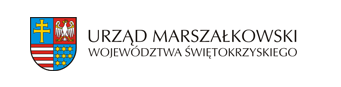 POWIAT OSTROWIECKIKRSNIPNAZWAGMINAMIEJSCOWOŚĆ00000159166612087389"STOWARZYSZENIE NA RZECZ OSÓB BEZROBOTNYCH" W OSTROWCU ŚWIĘTOKRZYSKIMOSTROWIEC ŚWIĘTOKRZYSKIOSTROWIEC ŚWIĘTOKRZYSKI00000172796611964658"OSTROWIECKI KLUB AMAZONKA"OSTROWIEC ŚWIĘTOKRZYSKIOSTROWIEC ŚWIĘTOKRZYSKI00000251976612032000TOWARZYSTWO POMOCY IM. ŚW. BRATA ALBERTA KOŁO W SKOSZYNIEWAŚNIÓWNOWY SKOSZYN00000254076611951785STOWARZYSZENIE NA RZECZ OSÓB NIEPEŁNOSPRAWNYCH RUCHOWO "SARON" W OSTROWCU ŚWIĘTOKRZYSKIMOSTROWIEC ŚWIĘTOKRZYSKIOSTROWIEC ŚWIĘTOKRZYSKI00000260066611987642JACHT KLUB "OSTROWIEC"OSTROWIEC ŚWIĘTOKRZYSKIOSTROWIEC ŚWIĘTOKRZYSKI00000270546612093792STOWARZYSZENIE ROZWOJU WSI BORIA - LEMIERZE - PODGÓRZE - WIKTORYN - WYCINKA - ULÓWĆMIELÓWPODGÓRZE00000356056611962671ŚWIĘTOKRZYSKI BANK ŻYWNOŚCIOSTROWIEC ŚWIĘTOKRZYSKIOSTROWIEC ŚWIĘTOKRZYSKI00000442206611588959STOWARZYSZENIE NA RZECZ DZIECI PUBLICZNEJ SZKOŁY PODSTAWOWEJ NR 1 W OSTROWCU ŚW.OSTROWIEC ŚWIĘTOKRZYSKIOSTROWIEC ŚWIĘTOKRZYSKI00002011376612179677STOWARZYSZENIE OŚWIATOWE "PRZYJAZNA SZKOŁA"KUNÓWWYMYSŁÓW00002082706612181846STOWARZYSZENIE BEZ PARDONUOSTROWIEC ŚWIĘTOKRZYSKIOSTROWIEC ŚWIĘTOKRZYSKI00002432686612243493STOWARZYSZENIE NA RZECZ WSPIERANIA HOSPICJUM IM. JANA PAWŁA II W OSTROWCU ŚWIĘTOKRZYSKIMOSTROWIEC ŚWIĘTOKRZYSKIOSTROWIEC ŚWIĘTOKRZYSKI00002498936612256509STOWARZYSZENIE NA RZECZ ROZWOJU OPIEKI ZDROWOTNEJ IM. ANDRZEJA GÓRNISIEWICZAOSTROWIEC ŚWIĘTOKRZYSKIOSTROWIEC ŚWIĘTOKRZYSKI00002514706612258543"CZTERNASTKA"OSTROWIEC ŚWIĘTOKRZYSKIOSTROWIEC ŚWIĘTOKRZYSKI00002997136612307052STOWARZYSZENIE "RAZEM" NA RZECZ OSÓB NIEPEŁNOSPRAWNYCH UMYSŁOWOOSTROWIEC ŚWIĘTOKRZYSKIOSTROWIEC ŚWIĘTOKRZYSKI00003099666612322318STOWARZYSZENIE NA RZECZ WYCHOWANKÓW ZESPOŁU SZKÓŁ SPECJALNYCH W OSTROWCU ŚWIĘTOKRZYSKIM "ŹRÓDŁO"OSTROWIEC ŚWIĘTOKRZYSKIOSTROWIEC ŚWIĘTOKRZYSKI00003800206612358003OSTROWIECKIE STOWARZYSZENIE PRZYJACIÓŁ ZWIERZĄT "ANIMALS"OSTROWIEC ŚWIĘTOKRZYSKIOSTROWIEC ŚWIĘTOKRZYSKI00004347586612369107FUNDACJA WSPIERANIA I OCHRONY ZWIERZĄT DOMOWYCH "HUG-DOG"BODZECHÓWCHMIELÓW00005778266612372049FUNDACJA PRZYJACIÓŁ WYCHOWANIA CHRZEŚCIJAŃSKIEGO "FELIKS"OSTROWIEC ŚWIĘTOKRZYSKIOSTROWIEC ŚWIĘTOKRZYSKI00006622936612373899FUNDACJA MIRBODZECHÓWMIŁKÓW00007229106612375875FUNDACJA POMOCY DZIECIOM I OSOBOM CHORYM "BO W NAS JEST MOC"OSTROWIEC ŚWIĘTOKRZYSKIOSTROWIEC ŚWIĘTOKRZYSKI00007678476612377673STOWARZYSZENIE MIŁOŚNIKÓW OSTROWIECKIEJ "CZWÓRKI"OSTROWIEC ŚWIĘTOKRZYSKIOSTROWIEC ŚWIĘTOKRZYSKI00008019336612262007POLSKIE STOWARZYSZENIE DIABETYKÓW ODDZIAŁ POWIATOWY W OSTROWCU ŚWIĘTOKRZYSKIMOSTROWIEC ŚWIĘTOKRZYSKIOSTROWIEC ŚWIĘTOKRZYSKI00008323016612379519OSTROWIECKIE STOWARZYSZENIE "POZYTYWNIE ZAKRĘCENI"OSTROWIEC ŚWIĘTOKRZYSKIOSTROWIEC ŚWIĘTOKRZYSKI